В целях обеспечения деятельности экспертной комиссии по вопросам предоставления субсидий субъектам малого и среднего предпринимательства, на основании статей 26, 38 Устава города Сосновоборска Красноярского края, в связи с кадровыми изменениями,ПОСТАНОВЛЯЮВнести в постановление администрации города Сосновоборска от 11.08.2017 № 1042 «Об экспертной комиссии администрации города Сосновоборска по вопросам предоставления субсидий субъектам малого и среднего предпринимательства» следующие изменения: Приложение 1 изложить в редакции согласно приложению 1 к настоящему постановлению.Постановление вступает в силу в день, следующий за днем его официального опубликования в городской газете «Рабочий».Контроль за исполнением настоящего постановления возложить на заместителя Главы города по общественно-политической работе (Ю.В. Крюкова). Глава города Сосновоборска                                                             А.С. КудрявцевПриложение 1к постановлению администрации городаот 09.04.2024 №511СОСТАВЭКСПЕРТНОЙ КОМИССИИ АДМИНИСТРАЦИИ ГОРОДА СОСНОВОБОРСКА ПО ВОПРОСАМ ПРЕДОСТАВЛЕНИЯ СУБСИДИЙ СУБЪЕКТАМ МАЛОГО И СРЕДНЕГО ПРЕДПРИНИМАТЕЛЬСТВА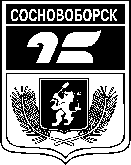 АДМИНИСТРАЦИЯ ГОРОДА СОСНОВОБОРСКАПОСТАНОВЛЕНИЕ09 апреля 2024                                                                                                                       № 511АДМИНИСТРАЦИЯ ГОРОДА СОСНОВОБОРСКАПОСТАНОВЛЕНИЕ09 апреля 2024                                                                                                                       № 511Крюкова Юлия Вячеславовназаместитель Главы города по общественно-политической работе, председатель комиссииМалышева Елена Алексеевна руководитель управления планирования и экономического развития, заместитель председателя комиссииСметанина Елена Юрьевнаглавный специалист отдела развития предпринимательства и труда управления планирования и экономического развития, секретарь комиссииЧЛЕНЫ КОМИССИИ:ЧЛЕНЫ КОМИССИИ:Жалелис Мария Евгеньевнаначальник отдела учета и отчетности управления планирования и экономического развития администрации городаСвентицкая Наталья Евгеньевнаруководитель управления градостроительства, имущественных и земельных отношений администрации городаВласенко Алексей Анатольевичначальник юридического отдела управления делами и кадрами администрации городаЕлисеева Ольга Федоровнаруководитель Финансового управления администрации городаМолоканова Татьяна Михайловнадепутат Сосновоборского городского Совета депутатов (по согласованию)Бурцева Надежда Анатольевнаобщественный представитель Уполномоченного по защите прав предпринимателей в Красноярском крае на территории города Сосновоборска, депутат Сосновоборского городского Совета депутатов (по согласованию)Смирнов Денис Викторовичруководитель территориального отделения работодателей «Союза промышленников и предпринимателей Красноярского края», генеральный директор ООО «Зеленый город» (по согласованию)